APPENDIX 3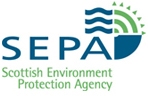 Calculating your annual solvent emissionPPC PERMIT NUMBER __________________________SITE NAME ____________________________________________________________12 MONTH PERIOD COVERED (month & year) _______________ to ______________Notes:You must keep weekly records to provide the data required in this calculation.The calculation is for the whole dry cleaning site rather than individual machines. A lower performing machine may be balanced out by a better performing one.Any solvent spillage must not be included in the volume of solvent used (Step 3)Contact wasteandindustry@sepa.org.uk for assistance. Step 1 – Solvent disposed of as waste (solvent contaminated residues)This is known as ‘A’ and is the volume of solvent contaminated residues pumped or raked out of the still in litres BUT NOT any water separator waste which must not be included in this figure. Solvent becomes dirty as fabrics are cleaned. This dirty solvent is pumped to the still where it is heated to turn it into a vapour. The vapour leaves the dirt behind and is cooled back into a solvent/water mixture. This mixture then moves to the separator where clean solvent is sent back to the solvent tank and the separated water is drained off, usually to sewer.However, if you collect the water separator waste instead and put it into the same waste container as the solvent contaminated residues, you must subtract this volume from the amount of solvent contaminated residues disposed of. Step 2 – Removal factorThe volume of solvent contaminated residues is multiplied by the appropriate removal factor to account for the efficiency of the removal method. Step 3 – Total solvent used in litresStep 4 – Overall solvent used in litresStep 5 – Convert volume to weightTo convert overall solvent used from litres to grams, multiply G by the following factor depending on the solvent you use. Step 6 – Total weight of material cleanedStep 7 – Annual solvent emissionStep 8 – Have you met the permitted emission limit?If you are not compliant, please explain why:Signature ____________________________________________________________________Date _________________________________________________________________________	A = Removal methodFactorB = A x factorPowder filter rake-out0.15B = Ecological filter rake-out0.35B = Plumbed in pump-out0.5B = Volume of solvent in the machine at the start of the yearC = Total volume of solvent added to the machine during the yearD = Volume of solvent in the machine at the end of the yearE = F = C + D - ETotal solvent used throughout the yearF = Total volume of solvent used throughout the year as calculated in Step 3 minus the solvent contaminated residues as calculated in Step 2.G = F – BOverall solvent used in litresG = Solvent typeFactorH = G x factorPerchloroethylene1600H =Siloxane970H =HCSSensene970839H =Total of all the clothes and/or fabric cleaned over the year in kilograms (kg)I = Your annual solvent emission (g/kg) is calculated by dividing the weight of solvent used in grams (g) as calculated in Step 5, by the total weight of material cleaned in kilograms (kg) as calculated in Step 6. J = H ÷ IAnnual solvent emission (g/kg)J = Permit limit = 20g of solvent per kg of clothes/fabric cleanedIf J exceeds 20 then you are NOT in compliance. Yes / No